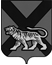 ТЕРРИТОРИАЛЬНАЯ ИЗБИРАТЕЛЬНАЯ КОМИССИЯ ГОРОДА СПАССКА-ДАЛЬНЕГОР Е Ш Е Н И Е03.12.2015			          г. Спасск-Дальний			  №   664/141О внесении изменений в решение от 03.11.2015 № 640/140 «О регистрации списка кандидатов,выдвинутого избирательным объединением Приморским региональным отделением Всероссийской политической партии «Единая Россия»В соответствии со ст. 26 Избирательного кодекса Приморского края территориальная избирательная комиссия города Спасска-ДальнегоРЕШЕНИЕ:Пункт 1 решения территориальной избирательной комиссии города Спасска-Дальнего от 03.12.2015 № 640/140 изложить в новой редакции: «Зарегистрировать 03 декабря 2015 года список кандидатов в количестве 17 (семнадцать) человек, выдвинутый избирательным объединением Приморским региональным отделением Всероссийской политической партии «ЕДИНАЯ РОССИЯ»  на досрочных выборах депутатов Думы городского округа Спасск-Дальний седьмого созыва, назначенных на 20 декабря 2015 года.».Копию настоящего решения направить в Приморское региональное отделение Всероссийской политической партии «ЕДИНАЯ РОССИЯ».Направить настоящее решение в Избирательную комиссию Приморского края.Разместить настоящее решение на официальном сайте городского округа Спасск-Дальний в разделе «ТИК» в информационно-коммуникационной сети Интернет.Председатель комиссии                                                              С. А. ЧеревиковаСекретарь  комиссии                                                                     Е.Г. Бондаренко